Об утверждении состава антинаркотической комиссии Цивильского районаВ связи с кадровыми изменениями, администрация Цивильского районаПОСТАНОВЛЯЕТ:1. Утвердить следующий состав антинаркотической комиссии Цивильского района:- Беккер С.Ф. – глава администрации Цивильского района, председатель;- Марков Б.Н. – заместитель главы администрации района – начальник отдела развития АПК и муниципальной собственности администрации Цивильского района, заместитель председателя;- Волчкова А.В. – заместитель главы администрации района – начальник отдела образования и социального развития администрации Цивильского района, заместитель председателя;- Анисимова А.Ю. – ведущий специалист-эксперт отдела информационного обеспечения администрации Цивильского района, секретарь; ЧЛЕНЫ:- Афанасьева Н.И. – индивидуальный предприниматель, депутат Собрания депутатов Цивильского района (по согласованию);- Желтухина А.А. – редактор АУ «Цивильский издательский дом» (по согласованию);- Ильина Н.М. – директор бюджетного учреждения Чувашской Республики «Цивильский центр социального обслуживания населения» Минтруда Чувашии (по согласованию);- Озерова В.А. – главный врач бюджетного учреждения Чувашской Республики «Цивильская центральная районная больница» Министерства здравоохранения Чувашской Республики (по согласованию);- Боровиков Б.Ю. – заместитель начальника отдела – начальник полиции межмуниципального отдела Министерства внутренних дел России «Цивильский» (по согласованию);- Семенова Л.С. – заместитель директора по воспитательной работе МБОУ СОШ №2 Цивильского района (по согласованию);- Солоденов Е.В. – директор АО ДО «ДЮСШ» Азамат» Цивильского района (по согласованию);- Юсова З.Ф. – врач-психиатр-нарколог бюджетного учреждения Чувашской Республики «Цивильская центральная районная больница» Министерства здравоохранения Чувашской Республики (по согласованию).3. Признать утратившим силу постановление администрации Цивильского района от 25.06.2019 № 338 «Об утверждении состава антинаркотической комиссии Цивильского района».4. Довести данное постановление до заинтересованных лиц.Глава администрации Цивильского района							С.Ф.Беккер  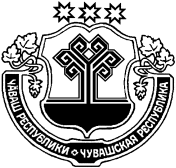 ЧĂВАШ РЕСПУБЛИКИÇĚРПӲ РАЙОНĔЧУВАШСКАЯ РЕСПУБЛИКА ЦИВИЛЬСКИЙ РАЙОНÇĚРПӲ РАЙОН АДМИНИСТРАЦИЙĔЙЫШĂНУ2020 ç. авӑн уйӑхĕн 25-мĕшĕ № 425Çĕрпÿ хулиАДМИНИСТРАЦИЯЦИВИЛЬСКОГО РАЙОНАПОСТАНОВЛЕНИЕ25 августа 2020 года № 425г. Цивильск